 Year 2 Painting – Colour mixingPrior Learning: primary colours, secondary colours, understanding of line, colour, pattern, texture and shape, FactsVocabularyPainting is:The action or skill of using paintPainting Claude MonetHuesTints Shades Tones Watercolours WashDry on dryWet on wetBlottingInfluenced by/ Inspired byClaude Monet:Born in France in 1840Liked to use watercolours to create landscapes and paintings of natural thingsPainting Claude MonetHuesTints Shades Tones Watercolours WashDry on dryWet on wetBlottingInfluenced by/ Inspired byMixing colour:Tertiary colour – brown – mixing of three primary coloursPrimary and secondary colours can be mixed to create tints, shades and tones of the original hue (colour)Painting Claude MonetHuesTints Shades Tones Watercolours WashDry on dryWet on wetBlottingInfluenced by/ Inspired byTints:Adding white to a colour to make lighter tints (pastel colours)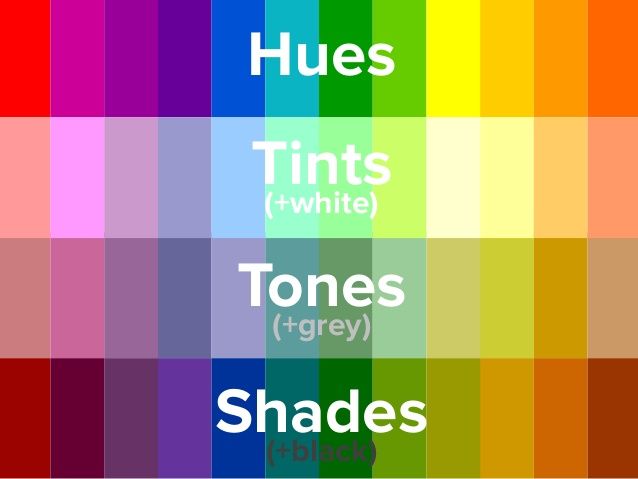 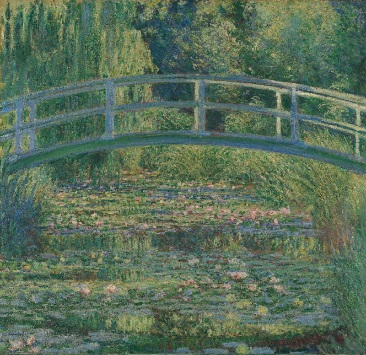    The Water-Lily Pond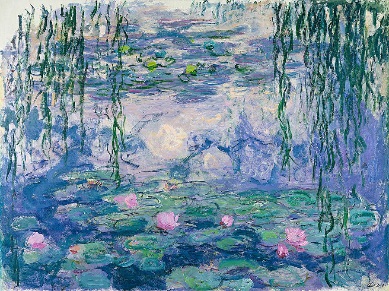      Waterlilies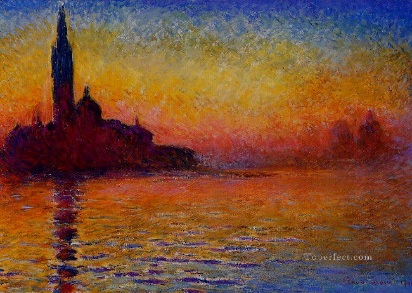      Venice Twilight      Shades:Adding black to a colour to make darker shades   The Water-Lily Pond     Waterlilies     Venice Twilight      TonesAdding black and white (grey) to make darker or lighter tone   The Water-Lily Pond     Waterlilies     Venice Twilight      Watercolours:Creating a washDry on dryDry on wetWet on wetBlotting technique   The Water-Lily Pond     Waterlilies     Venice Twilight      Creating our own patterns/artwork using Claude Monet’s artwork as inspiration:The Water Lily PondWaterliliesVenice Twilight   The Water-Lily Pond     Waterlilies     Venice Twilight      The wider influences of:   The Water-Lily Pond     Waterlilies     Venice Twilight      Youtube:Claude Monet information:https://www.tate.org.uk/art/artists/claude-monet-1652https://www.claudemonetgallery.org/Using watercolours:https://www.youtube.com/watch?v=yl6V-gpkHOU   The Water-Lily Pond     Waterlilies     Venice Twilight      